
Monthly Egg Production/Hatch Record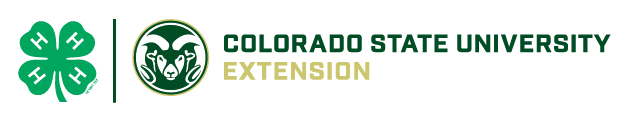 Use a new monthly egg production sheet for each month.*supplement													Updated 1-4-19DateNumberof  Hens# EggsCollected% of Hens Laying(# of eggs divided by # of hens)     Eggs      Discarded,D  Deformed or     unusableEggs Set(Hen or incubator)Set DateEggs FertileEggs HatchedHatch DateLive Chicks At Day 2Comments123456789101112131415Total for page 116171819202122232425262728293031Total of Eggs per month